ΑΔΑ: 6ΜΦΧΩ96-ΚΤΦΑ Π Ο Φ Α Σ ΗΟΔ Η Μ Α Ρ Χ Ο Σ   Β Ο Λ Ο ΥΈχοντας υπόψη:1.- Τις διατάξεις του άρθρου 58 Ν. 3852/2010 περί των αρμοδιοτήτων Δημάρχου2.- Την αριθ. πρωτ.: 78488/4-11-2020 απόφασή μας (ΑΔΑ: ΩΕΖΥΩ96-55Π) αναφορικά με τη λειτουργία των υπηρεσιών του Δήμου Βόλου στο πλαίσιο λήψης μέτρων για τον περιορισμό της διασποράς του κορωνοϊού, με ισχύ μέχρι 30-11-2020.3.- Την αριθ. Δ1α/ΓΠ.οικ.: 71342/6-11-2020 ΚΥΑ (Β’ 4899) «Έκτακτα μέτρα προστασίας της δημόσιας υγείας από τον κίνδυνο της περαιτέρω  διασποράς του κορωνοϊού COVID 19 στο σύνολο της Επικράτειας  για το διάστημα από Σάββατο 7 Νοεμβρίου 2020 έως και τη Δευτέρα, 30 Νοεμβρίου 2020».4.- Τις αριθ. ΔΙΔΑΔ/Φ.69/133/οικ. 20764/7-11-2020 και 75317/8-11-2020 εγκυκλίους του ΥΠ.ΕΣ. ««Μέτρα και ρυθμίσεις στο πλαίσιο της ανάγκης περιορισμού της διασποράς του κορωνοϊού», αναφορικά με θέματα λειτουργίας των δημοσίων υπηρεσιών από 7-11/30-11-2020.5.- Την αποστολή, τις αρμοδιότητες και το αντικείμενο εκάστης οργανικής μονάδας του Δήμου μας.Α Π Ο Φ Α Σ Ι Ζ Ο Υ Μ ΕΑ.- Η λειτουργία των υπηρεσιών του Δήμου Βόλου μέχρι και την 30-11-2020, θα πραγματοποιείται με βάση τα οριζόμενα στην αριθ. πρωτ. 78488/4-11-2020 απόφασή μας (ΑΔΑ: ΩΕΖΥΩ96-55Π), η οποία ισχύει, με τις ακόλουθες συμπληρώσεις- τροποποιήσεις, σύμφωνα με τα οριζόμενα στην αριθ. Δ1α/ΓΠ.οικ.: 71342/6-11-2020 ΚΥΑ (Β’ 4899) και τις αριθ. ΔΙΔΑΔ/Φ.69/133/οικ. 20764/7-11-2020 και 75317/8-11-2020  εγκυκλίους  του ΥΠ.ΕΣ.:1.- Η παρ. 10 της ως άνω απόφασής μας, αντικαθίσταται ως ακολούθως:10.- H διενέργεια συναντήσεων εργασίας θα  πραγματοποιείται  δια ζώσης, μόνο στις περιπτώσεις που δεν δύναται να πραγματοποιηθούν εξ αποστάσεως και τηρουμένης της απόστασης του ενάμισι (1,5) μέτρου με τη συμμετοχή έως επτά (7) ατόμων. Επίσης, με τηλεδιάσκεψη (Υ.Α. 429/2020 (ΦΕΚ 850/Β/ 13-3-2020)  θα πραγματοποιούνται οι συνεδριάσεις συλλογικών οργάνων του Δήμου, εφόσον συμμετέχουν σε αυτά, άνω των επτά (7) μελών. 2.- Προστίθεται παρ. 13, με το ακόλουθο περιεχόμενο:«13.- Διευκολύνσεις υπαλλήλων - Ειδικές άδειες:α) Εξακολουθούν να ισχύουν οι διευκολύνσεις για τους υπαλλήλους- γονείς, με τους όρους και προϋποθέσεις που τίθενται στις διατάξεις των άρθρων 5 και 5Α της από 11-3-2020 Πράξης Νομοθετικού Περιεχομένου, όπως κυρώθηκε με το άρθρο 2 του Ν. 4682/2020».β) Εξακολουθεί να ισχύει η αναρρωτική άδεια ειδικού σκοπού, για όσους υπαλλήλους απαιτείται να τεθούν σε περιορισμό λόγω ύποπτου ή επιβεβαιωμένου κρούσματος COVID 19»3. Προστίθεται παρ΄. 14, με το ακόλουθο περιεχόμενο:«14.- α) Το προσωπικό καθαριότητας σχολικών μονάδων Γυμνασίων και Λυκείων που παραμένουν κλειστά, εφόσον δεν υφίστανται ανάγκες καθαρισμού χώρων των εν λόγω κτηρίων, θα διατίθεται προς ενίσχυση πρωτίστως της καθαριότητας σχολικών μονάδων που παραμένουν σε λειτουργία ή και  προς ενίσχυση της καθαριότητας άλλων δημοτικών κτηρίων στο πλαίσιο λήψης αυστηρότερων μέτρων ως προς την καθαριότητα και τήρηση των όρων υγιεινής στους εσωτερικούς χώρους των κτηρίων, με μέριμνα των Τμημάτων Διοικητικής Μέριμνας (για το προσωπικό καθαριότητας σχολείων ΙΔΑΧ) και Παιδείας  και Δια Βίου Μάθησης, Απασχόλησης και Πολιτισμού» (για το προσωπικό καθαριότητας σχολείων ΙΔΟΧ).14- β) Το προσωπικό υπηρεσιών του Δήμου των οποίων η λειτουργία αναστέλλεται (ΚΑΠΗ κ.λ.π.) απασχολείται σε άλλες υπηρεσίες του Δήμου και δη της Διεύθυνση Κοινωνικής Προστασίας, Κέντρων Ανοικτής Προστασίας Ηλικιωμένων (ΚΑΠΗ) και Δημόσιας Υγείας, με ανάλογη εφαρμογή και για το προσωπικό που απασχολείται με συμβάσεις εργασίας ορισμένου χρόνου ή συμβάσεις έργου, προκειμένου η εν λόγω υπηρεσία να παρέχει το έργο που ειδικότερα προβλέπεται στην αριθ. 75317/8-11-2020 Εγκύκλιο του ΥΠ.ΕΣ. και αφορά στις υπηρεσίες κοινωνικής πολιτικής των ΟΤΑ.Σημειώνεται ότι, οι διατάξεις της παρούσας παραγράφου δεν εφαρμόζονται σε περιπτώσεις αναστολής λειτουργίας των υπηρεσιών, λόγω εμφάνισης κρουσμάτων, οπότε και ισχύει το Σχέδιο Δράσης- πρωτόκολλο Διαχείρισης Κρούσματος COVID 19  του Δήμου μας, με τις σχετικές οδηγίες και κατευθύνσεις του ΕΟΔΥ.  4.- Λαμβάνοντας υπόψη το αριθ. 78988/6-11-2020 έγγραφο της Διεύθυνσης ΚΕΠ, προστίθεται παρ. 15, με το ακόλουθο περιεχόμενο:«15: Ως προς το ωράριο λειτουργίας των ΚΕΠ καθώς και την εφαρμογή  τυχόν ειδικότερων όρων και περιορισμών που αφορούν  στην εν γένει λειτουργία τους, ισχύουν τα οριζόμενα κάθε φορά από το Υπουργείο Ψηφιακής Διακυβέρνησης και τηρούνται αναλόγως με ευθύνη και μέριμνα της οικείας Διεύθυνσης ΚΕΠ». Κατά τα λοιπά, εφαρμόζονται αναλογικά τα οριζόμενα στην παρούσα απόφαση.      ------------------------------------------------------------------------------------------------------------------------- B)  Κατά τα λοιπά ισχύουν τα οριζόμενα στην αριθ. πρωτ. 78488/4-11-2020 απόφασή  μας (ΑΔΑ: ΩΕΖΥΩ96-55Π) , με ισχύ μέχρι 30-11-2020, με την επιφύλαξη έκδοσης νεώτερων διατάξεων της Κεντρικής Κυβέρνησης περί τροποποίησης ή συμπλήρωσης των μέτρων για τον περιορισμό της διασποράς του κορωνοϊού. Σε περίπτωση παράτασης των μέτρων που ισχύουν σήμερα και πέραν της 30-11-2020, η ισχύς της παρούσας θα παραταθεί αυτοδικαίως, έως την νεώτερη τασσόμενη προθεσμία.      Η παρούσα απόφαση να αναρτηθεί στη «ΔΙΑΥΓΕΙΑ» και την ιστοσελίδα του Δήμου και να κοινοποιηθεί άμεσα σε όλες τις υπηρεσίες του Δήμου προς γνώση και πιστή εφαρμογή.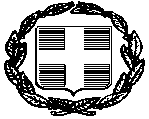 ΕΛΛΗΝΙΚΗ  ΔΗΜΟΚΡΑΤΙΑΝΟΜΟΣ ΜΑΓΝΗΣΙΑΣΔ Η Μ Ο Σ  Β Ο Λ Ο Υ Γ Ρ Α Φ Ε Ι Ο  Δ Η Μ Α Ρ Χ Ο Υ                             ΑΝΑΡΤΗΤΕΑ ΣΤΟ ΔΙΑΔΙΚΤΥΟ                                   Βόλος    9-11-2020                                   Αριθ. Πρωτ.:  79613Εσωτερική διανομή με ηλεκτρονικό ταχυδρομείο:- κ. κ. Αντιδημάρχους- Γραφείο Γενικού Γραμματέα - Γραφείο Γενικού Διευθυντή - Διευθύνσεις, Τμήματα, Αυτοτελή Τμήματα και Γραφεία  του ΔήμουΟ ΔΗΜΑΡΧΟΣ ΒΟΛΟΥΑΧΙΛΛΕΑΣ ΜΠΕΟΣ